Det ligner genåbning efter pinseSeniorhuset åbner alligevel ikke efter PåskeForeningslivet har det hårdt for tiden. Efter mandagens udmelding fra Christiansborg må seniorhusets brugere og frivillige konstatere, at genåbningen fortsat lader vente på sig. Det bliver således ikke tale om en genåbning i forbindelse med påsken.En sandsynlig genåbning af Seniorhus Odense skubbes yderligere og kan nu forventes i forbindelse med 3. fase af kulturlivets genåbning, hvor myndighederne fra d. 21. maj planlægger åbning af resterende idræts-, fritids- og foreningsaktiviteter herunder daghøjskoler og aftenskoler.En genåbning fordrer forsat myndighedernes kontrol med spredningen af COVID-1 samt fastholdelse af en række både gammelkendte krav, så som fortsat brug af mundbind, krav om mindste-areal, begrænsede åbningstider, men også nye former for restriktioner med mulig indførelse af et Corona-pas eller fremvisning af en negativ Corona-test.Brugere og frivillige opfordres fortsat til at følge med her på sitet i forhold til nyt om den kommende genåbning.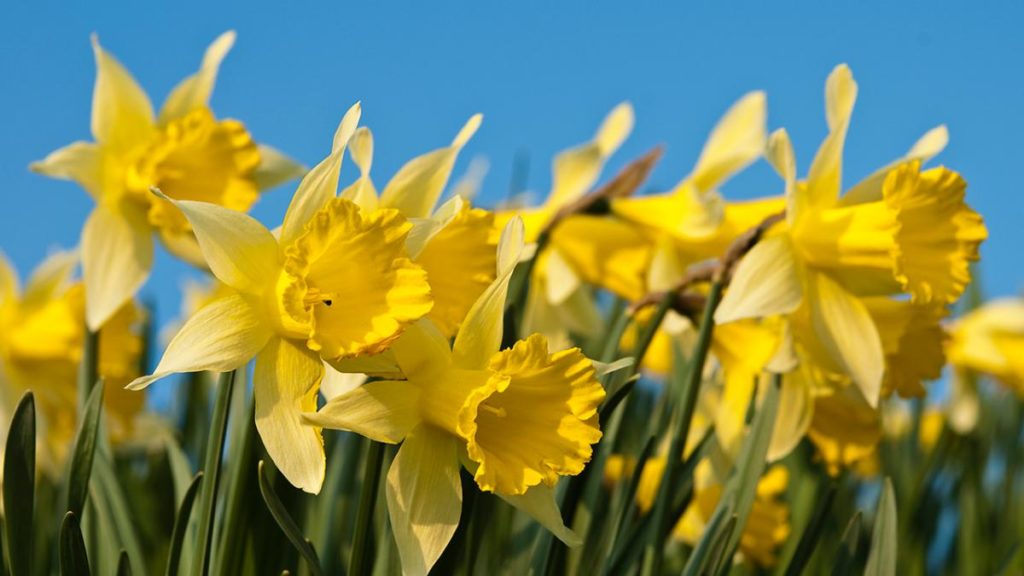 Med venlig hilsenJørn ChristensenFormand3F's Efterløn - og Pensionistklub